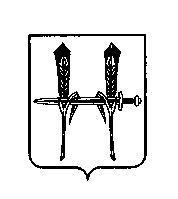 СОВЕТ  ДЕПУТАТОВ ФЕРШАМПЕНУАЗСКОГО СЕЛЬСКОГО ПОСЕЛЕНИЯ	ЧЕЛЯБИНСКОЙ ОБЛАСТИРЕШЕНИЕОт 14.03.2016   года № 4с. Фершампенуаз Об утверждении Положения о предоставлении депутатами в Совет депутатов Фершампенуазского сельского поселения сведений о доходах, об имуществе и обязательствах имущественного характера, о расходах            В соответствии с Федеральным законом "О противодействии коррупции", Федеральным законом "О контроле за соответствием расходов лиц, замещающих государственные должности, и иных лиц их доходам", Федеральным законом "О запрете отдельным категориям лиц открывать и иметь счета (вклады), хранить наличные денежные средства и ценности в иностранных банках, расположенных за пределами территории Российской Федерации, владеть и (или) пользоваться иностранными финансовыми инструментами", Федеральным законом "Об общих принципах организации местного самоуправления в Российской Федерации", Уставом Фершампенуазского сельского поселения            Совет депутатов Фершампенуазского сельского поселения            РЕШАЕТ:1. Утвердить Положение о представлении депутатами в Совет депутатов Фершампенуазского сельского поселения  сведений о доходах, об имуществе и обязательствах имущественного характера, о расходах (прилагается).         2. Настоящее решение разместить на официальном сайте администрации Совет депутатов Фершампенуазского сельского поселения  и обнародовать.3. Настоящее решение вступает в силу со дня его официального обнародования.4. Контроль исполнения настоящего решения возложить на заместителя председателя Совета депутатов Фершампенуазского сельского поселения О.Ф.Славенко.Председатель Совета депутатов                                                       А.Г.Досманов                                                                                     ПОЛОЖЕНИЕо представлении в Совет депутатов Фершампенуазского сельского поселения  сведений о доходах, об имуществе и обязательствах имущественного характера, о расходах1. Положение о представлении в  Совет депутатов Фершампенуазского сельского поселения  сведений о доходах, об имуществе и обязательствах имущественного характера, о расходах (далее - Положение) определяет:1) порядок и сроки представления сведений о полученных доходах, об имуществе, принадлежащем на праве собственности, и об обязательствах имущественного характера (далее - сведения о доходах, об имуществе и обязательствах имущественного характера);2) порядок осуществления проверки достоверности и полноты сведений о доходах, об имуществе и обязательствах имущественного характера;3) порядок и сроки представления сведений о расходах;4) порядок и сроки представления сведений о недвижимом имуществе, находящемся за пределами территории Российской Федерации, об источниках получения средств, за счет которых приобретено указанное имущество, об обязательствах имущественного характера за пределами территории Российской Федерации.2. Сведения о доходах, об имуществе и обязательствах имущественного характера представляются в Совет депутатов Фершампенуазского сельского поселения  по форме, утвержденной Президентом Российской Федерации, ежегодно, не позднее 30 апреля года, следующего за отчетным годом, следующими лицами, замещающими муниципальные должности:1) депутатом Совета   депутатов в отношении себя, своих супруги (супруга) и несовершеннолетних детей;3. Сведения о доходах, об имуществе и обязательствах имущественного характера представляются депутатом в постоянную мандатную комиссию по депутатской этике и Регламенту Совета депутатов, включив в полномочия комиссии контроль за достоверностью сведений о доходах, об имуществе и обязательствах имущественного характера 4. В случае если депутат обнаружил, что в представленных им сведениях о доходах, об имуществе и обязательствах имущественного характера не отражены или не полностью отражены какие-либо сведения либо имеются ошибки, он вправе в течение одного месяца после окончания срока, указанного в абзаце первом пункта 2 Положения, представить уточненные сведения в порядке, установленном настоящим Положением.5. В случае непредставления депутатом сведений о доходах, об имуществе и обязательствах имущественного характера своих супругов и несовершеннолетних детей мандатная комиссия уведомляет об этом председателя  Совета депутатов..6. Сведения о доходах, об имуществе и обязательствах имущественного характера, представляемые в соответствии с настоящим Положением, являются сведениями конфиденциального характера, если федеральным законом они не отнесены к сведениям, составляющим государственную тайну.7. Работники  Совета депутатов, в должностные обязанности которых входит работа со сведениями о доходах, об имуществе и обязательствах имущественного характера, виновные в их разглашении или использовании в целях, не предусмотренных законодательством Российской Федерации, несут ответственность в соответствии с законодательством Российской Федерации.8. Проверка достоверности и полноты сведений о доходах, об имуществе и обязательствах имущественного характера, представленных депутатом,  осуществляется по решению председателя Совета депутатов.Решение об осуществлении проверки принимается отдельно в отношении каждого депутата,  оформляется в письменной форме.9. Проверка достоверности и полноты сведений о доходах, об имуществе и обязательствах имущественного характера осуществляется мандатной комиссией.10. Проверка осуществляется в срок, не превышающий 60 дней со дня принятия решения о ее осуществлении. Срок проверки может быть продлен до 90 дней председателем мандатной комиссии.В проведении проверки не может участвовать лицо, прямо или косвенно заинтересованное в ее результатах.11. Мандатная комиссия при осуществлении проверки вправе:1) изучать представленные депутатом сведения о доходах, об имуществе и обязательствах имущественного характера и дополнительные материалы, которые приобщаются к материалам проверки;2) получать от депутата пояснения по представленным им сведениям о доходах, об имуществе и обязательствах имущественного характера и материалам, полученным мандатной комиссией при осуществлении проверки;3) направлять в установленном порядке запросы  в кредитные организации, налоговые органы Российской Федерации и органы, осуществляющие государственную регистрацию прав на недвижимое имущество и сделок с ним, об имеющихся у них сведениях о:- доходах, об имуществе и обязательствах имущественного характера депутата, своих супругов и несовершеннолетних детей;- достоверности и полноте сведений.Запросы в кредитные организации, налоговые органы Российской Федерации и органы, осуществляющие государственную регистрацию прав на недвижимое имущество и сделок с ним, осуществляют лица, наделенные такими полномочиями в соответствии с законодательством Российской Федерации;4) осуществлять анализ представленных сведений.12. В запросе, предусмотренном подпунктом 3 пункта 11 Положения, указываются:1) нормативный правовой акт, на основании которого направляется запрос;2) фамилия, имя, отчество, дата и место рождения, место регистрации, жительства и (или) пребывания, должность и место работы (службы), вид и реквизиты документа, удостоверяющего личность лица, представившего сведения о доходах, об имуществе и обязательствах имущественного характера, его супруги (супруга) и несовершеннолетних детей, полнота и достоверность которых проверяются, либо лица, в отношении которого имеются сведения о несоблюдении им установленных ограничений;3) содержание и объем сведений, подлежащих проверке;4) срок представления запрашиваемых сведений;5) фамилия, инициалы и номер телефона работника Совета депутатов, подготовившего запрос;6) идентификационный номер налогоплательщика (в случае направления запроса в налоговые органы Российской Федерации);7) другие необходимые сведения.13.Мандатная комиссия обеспечивает:1) уведомление в письменной форме депутата, о начале в отношении него проверки - в течение двух рабочих дней со дня получения соответствующего решения;2) проведение беседы в случае обращения депутата, в ходе которой он должен быть проинформирован о том, какие сведения, представляемые им в соответствии с настоящим Положением, подлежат проверке, - в течение семи рабочих дней со дня получения обращения депутата, а при наличии уважительной причины - в срок, согласованный с депутатом.14. По окончании осуществления проверки мандатная комиссия обязана ознакомить депутата с ее результатами с соблюдением законодательства Российской Федерации о государственной тайне.15. Депутат вправе:1) давать пояснения в письменной форме:- в ходе осуществления проверки;-- по результатам осуществления проверки;2) представлять дополнительные материалы и давать по ним пояснения в письменной форме;16. Пояснения приобщаются к материалам проверки.17.Справки о доходах, об имуществе и обязательствах имущественного характера, представленные по форме в соответствии с пунктом 2 Положения, материалы проверки хранятся в Совета депутатов в течение трех лет со дня ее окончания, после чего передаются в архив.18.Сведения о расходах депутатов, их супругов и несовершеннолетних детей по каждой сделке по приобретению земельного участка, другого объекта недвижимости, транспортного средства, ценных бумаг, акций (долей участия, паев в уставных (складочных) капиталах организаций), совершенной депутатом, их супругами и (или) несовершеннолетними детьми, в течение календарного года, предшествующего году представления сведений (далее - отчетный период), если общая сумма таких сделок превышает общий доход депутата и их супругов за три последних года, предшествующих отчетному периоду, и об источниках получения средств, за счет которых совершены эти сделки, представляются депутатом в порядке и сроки, установленные пунктами 2 - 4 Положения.19. Депутат, осуществляющий свои полномочия на постоянной основе в соответствии с Уставом  Фершампенуазского сельского поселения , при представлении сведений о доходах, об имуществе и обязательствах имущественного характера указывает сведения о принадлежащем ему, его супруге (супругу) и несовершеннолетним детям недвижимом имуществе, находящемся за пределами территории Российской Федерации, об источниках получения средств, за счет которых приобретено указанное имущество, о своих обязательствах имущественного характера за пределами территории Российской Федерации, а также сведения о таких обязательствах своих супруги (супруга) и несовершеннолетних детей.20. Проверка достоверности и полноты сведений, контроль за расходами депутата, а также о расходах их супругов и несовершеннолетних детей, осуществляется в порядке, определяемом нормативными правовыми актами Российской Федерации.